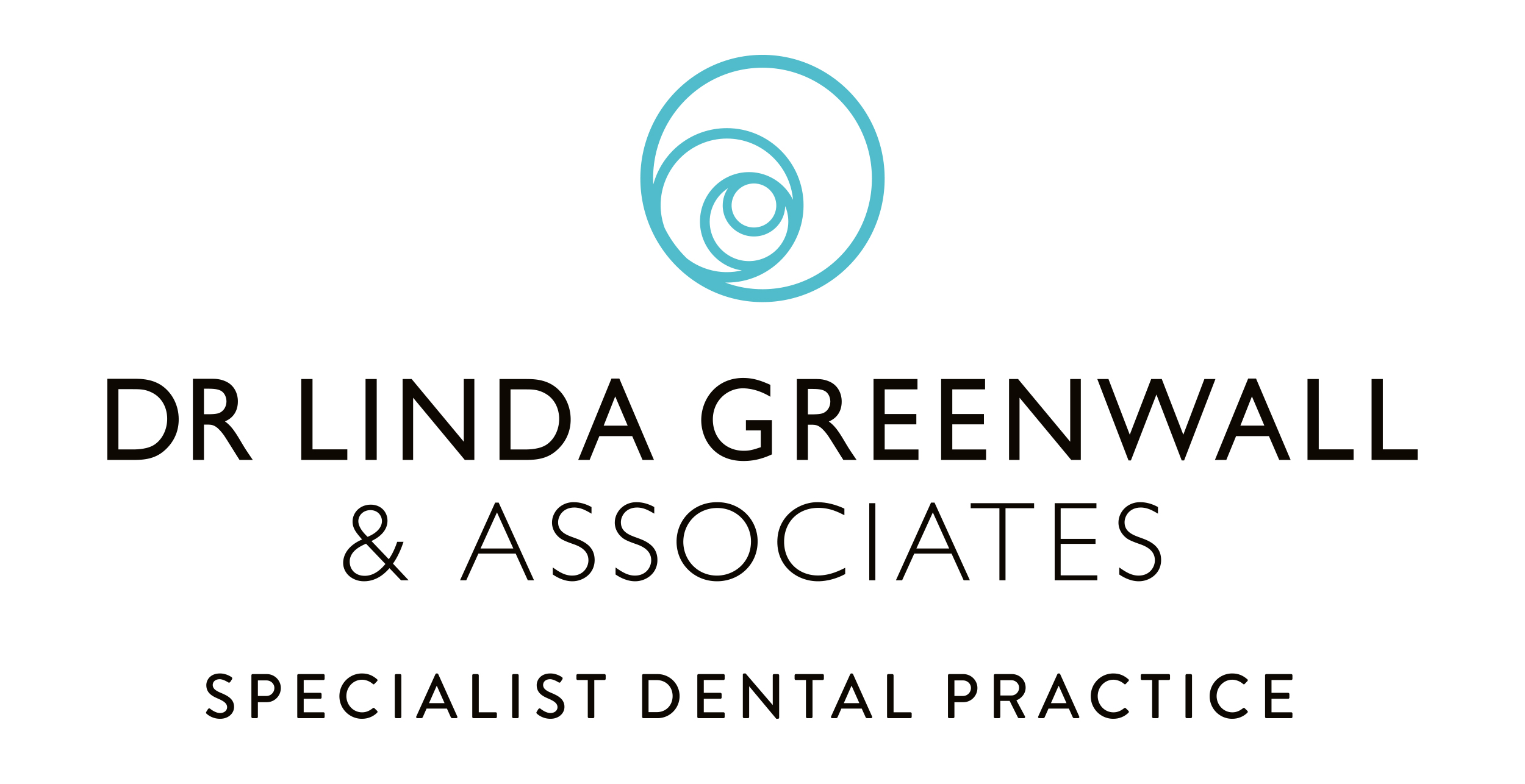 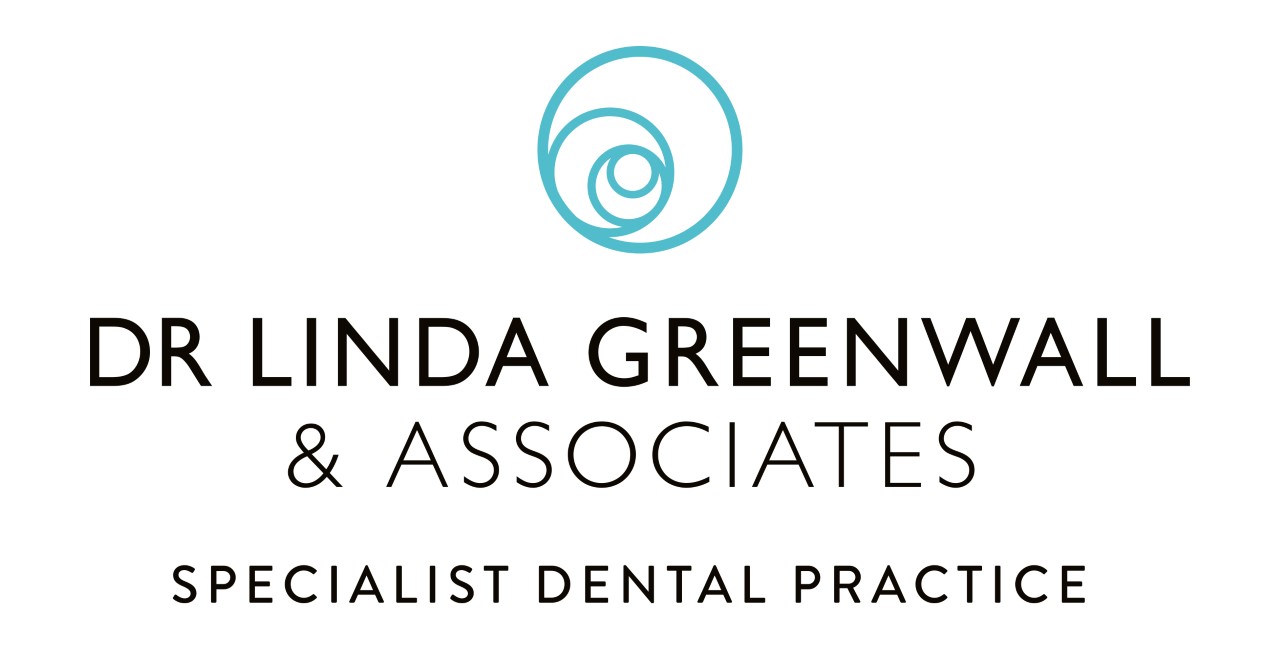 DENTURE CAREYou may struggle with wearing your denture at first – it can become sore and feel very different to normal. Make sure you persevere, and it will become much easier to wear. It is like having a new pair of shoes.   Keeping your mouth clean is just as important when you wear a denture. Brush your remaining teeth twice a day with a fluoride toothpaste to prevent tooth decay and gum disease. Remove your dentures when sleeping to give your mouth a rest – this will help to reduce the risk of infections. Clean your dentures daily with a toothbrush or denture brush to remove any debris and bacteria, this will reduce problems like bad breath, gum disease, tooth decay and oral thrush. Soak your denture in a suitable cleanser and water – follow the manufacturers guidelines as to frequency and length of soak. Rinse your denture before placing it in your mouth again. Denture stomatitis (Oral thrush) - This is caused by a fungus called Candida.People likely to be affected by denture stomatitis:Denture wearers.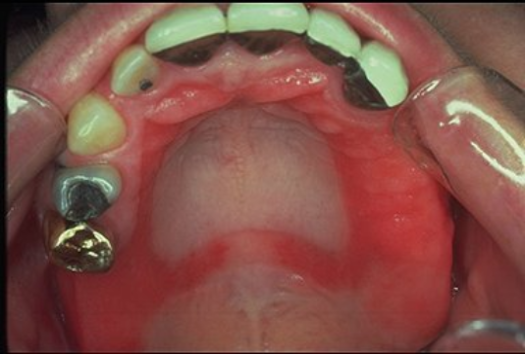 People who have difficulties keeping their mouth clean.Diabetic patientsAnyone taking steroids, either through inhalers or by mouth.Anyone taking antibiotics. If left untreated this condition can cause soreness in the mouth and lead to poorly fitting dentures in the future.Always see your dentist if you are worried you may have denture stomatitis. 